Call for abstracts for PhD studentsBioMarine Business Convention, 2-3-4 october 2018, Cascais PortugalThe oceans cover 70% of the Earth, allowing an exceptional richness still unknown to the public. The marine industry is a growth sector, creating jobs and investments for Governments. It regroups all activities linked to the marine environment such as energy, aquaculture, seafood, cosmetic or policy etc. This year for the first time, BioMarine opens to PhD students. 12 selected PhDs from all over the world will have the opportunity to present their project to a large audience composed of industrials, investors and scientists. The pitching will take place inside MyBlueCity, an immersive thematic expo, where industry will present their most innovative products and services through demos.PhD selected speakers will get: - Full access of MyBlueCity event   - 3min of pitching in front of a professional audience   - Poster diffusion just outside MyBlueCity/ lounge area    - Video streaming in the media centerIf you have an innovative project and wish to participate,  please complete the following form and send us a short video of your project in attached to these emails addresses before the 1st May: contact@biomarine.org and rachel.durand.1@ulaval.ca . For the inscription, subscribe to the BioMarine premium membership (administrative fee of 50€).  The winner or the 2018 pitching will:get a cash award form BioMarine Organizationgain a free full pass for next year’s BioMarine Business Conventiongain a one-year premium membership in the BioMarine Communitybenefit from one-year mentoring from BioMarine board and partners   have your presentation run in the media center of BioMarine Community platformCall for abstractsChoose the section link to your project (max 2):          Blue Harbour     Blue city Hall                             Blue Restaurant     Blue Tourism     Blue International District     Blue Spa     Blue Offshore     Blue Factory     Blue Business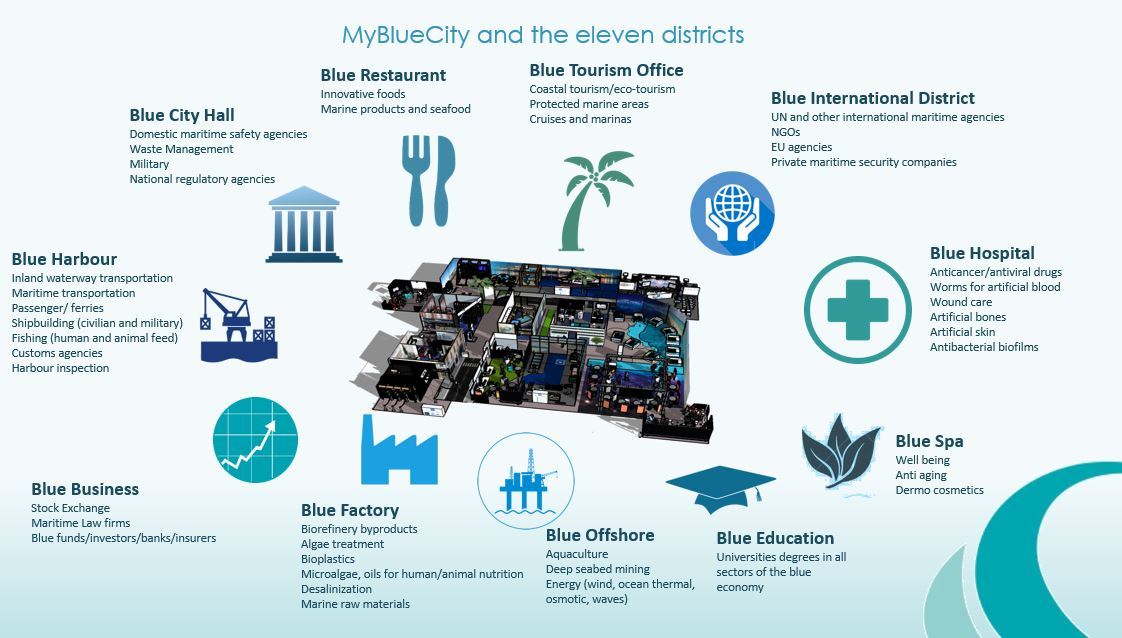 Title (200 characters):Abstract (max 200 words):Keywords (maximum 5):Speaker: Name, first name, UniversitySpeaker’s email:      Speaker’s director(s):      Speaker’s background (For presentation purpose before your communication) (max 50 words):Diploma, reserch lab...Does your research project involve industrials?If you answered yes to the last question, name them industrial:       Author 1Name, first nameAffiliationAuthor 2Name, first nameAffiliationAuthor 3Name, first nameAffiliationAuthor 4Name, first nameAffiliationAuthor 5Name, first nameAffiliation Yes No